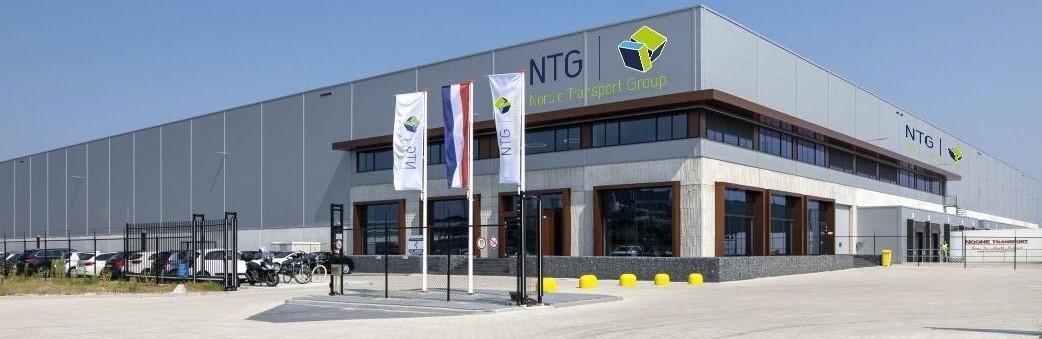 De werkzaamheden:Aanspreekpunt voor onze klanten en onze vervoerdersDagelijkse werkzaamheden zijn o.a. het aannemen van orders en het verwerken hiervanOpmaken van relevante transport en douane documenten, aanmaken klanten dossiersKlantenanalyses Registreren logistieke activiteiten ten behoeve van de facturatieVerzorgen interne rapportagesJouw capaciteiten:MBO+ HBO werk- en denkniveau Je hebt minimaal 3 jaar ervaring in een soortgelijke functie en organisatie Je hebt ervaring met douane activiteitenErvaring met gevaarlijke stoffen is een préBeheersing van de Nederlandse en Engelse taal in woord en geschriftJe bent accuraat, betrokken, zorgvuldig en probleemoplossendJe hebt een gedegen kennis van ExcelJe bent bekend met WMS en TMS systemen (bij voorkeur Kewill/BluJay)Waarom NTG:Je hebt de mogelijkheid je te ontwikkelen en te groeien binnen onze organisatieJe komt terecht in een jonge, moderne en ambitieuze organisatie met de blik gericht op de toekomstJe ontvangt een marktconform salaris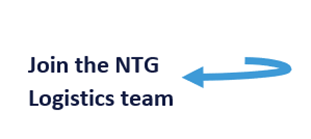 NTG Logistics B.V. is een logistieke dienstverlener gespecialiseerd in chemische opslag en distributie en is lid van NTG Nordic Transport Group A/S, een toonaangevende transportgroep met hoofdkantoor in Denemarken met vestigingen over de hele wereld. Ons personeel bestaat uit een mix van jonge gedreven starters, die bij ons als stagiair zijn begonnen en professionals met jaren ervaring en knowhow om de klant of partner de veiligste en meest efficiënte oplossingen te bieden.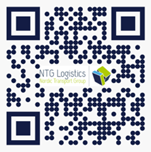 